Premeň na uvedené jednotky dĺžky:    4 m 	= 	______cm                14 dm = ______ m         1,6 m = 	______ cm                86,2 cm = ______ m            2,6 km = 	______ m          0,07 km =	______ dm 3 490 m = ______ km 38 mm 	= 	_______ cm        0,45 m 	= 	_______ mm               3,5 km 	= 	_______ m          35,4 cm = 	_______  mm       27 cm 	= 	_______ m               1,1 cm 	=	_______ mm        150 mm  = 	_______ dm         236 mm 	= 	______ m            3,02 km 	= 	______ m       457 cm 	=  	______ m         2,41 dm = 	______ cm326 dm = 	______ cm              500 m 	=	______ km        0,92 dm = 	______ mmDoplň názvy jednotiek dĺžky: 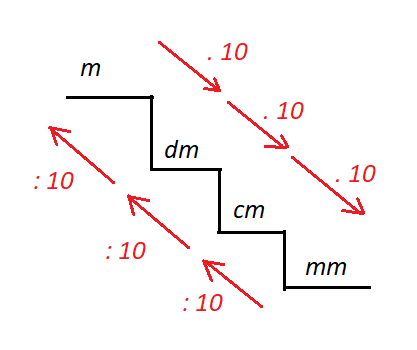 6 m 	= 6 000   ___          0,5 m = 5	    ___       7,5 km = 7 500  ___        0,08 km = 800 ___    2,6 m = 260    ___10 km = 10 000  ___3 500 m	 = 3,5 	___4 dm = 0,4 	___2 000 mm = 20 ___